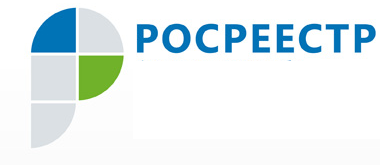 Пресс-релиз17.10.2018  Общественный совет при Управлении  Росреестра 
по ХМАО – Югре: повестку формирует жизньСегодня в Ханты-Мансийске состоится Заседание Общественного совета при  Управлении  Росреестра по ХМАО – Югре. Заседание Общественного совета предваряет  торжественные мероприятия, посвященные 10-летию  образования Росреестра и 20-летию создания в Российской Федерации системы государственной регистрации прав на недвижимое имущество и сделок с ним. «Несмотря на то, что заседание Общественного совета пройдет в знаменательный для нас день, вопросы, вынесенные на обсуждение, не станут менее актуальными, - говорит руководитель Управления   Владимир Хапаев. По его  словам, сама жизнь подсказывает темы: «Так, в настоящее время муниципальные образования  Югры активно реализуют механизмы государственно-частного партнерства, в том числе, все чаще обращаются к концессионным соглашениям. Среди объектов концессионных соглашений есть и объекты  электроэнергетики. Поэтому нам предстоит обсудить  особенности государственной регистрации концессуального соглашения на объекты электросетевого хозяйства». Еще один важный вопрос, включенный в повестку дня по предложению членов Совета, – «Порядок учета изменений характеристик объекта капитального строительства в Федеральной государственной информационной  системе «Единый  государственный реестр недвижимости» (ФГИС ЕГРН) в результате реконструкции».  Также   на заседании предстоит обсудить проблемы межведомственного информационного взаимодействия.  Пресс-служба Управления Росреестра по ХМАО – Югре    